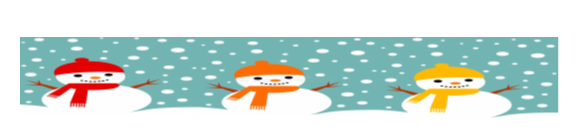 January 24, 2022Grade 3 MathHappy Monday everyone,I hope that you all had an awesome weekend!  Please check back here daily for activities and links and more directions on what to do with your learning packages!Play Dreambox for 20-25 minutes today please.Complete one of the activities from your home learning package.Practice your skip counting. Try and skip count by 5s to 100.  Then continue on.  105, 110, 115, 120 etc.  Can you make it to 200?  300 ? 400 ? 500 ????????? The mystery number from Friday is: 58 Have fun counting !!Love, Mrs. Newman